Nu kan ik al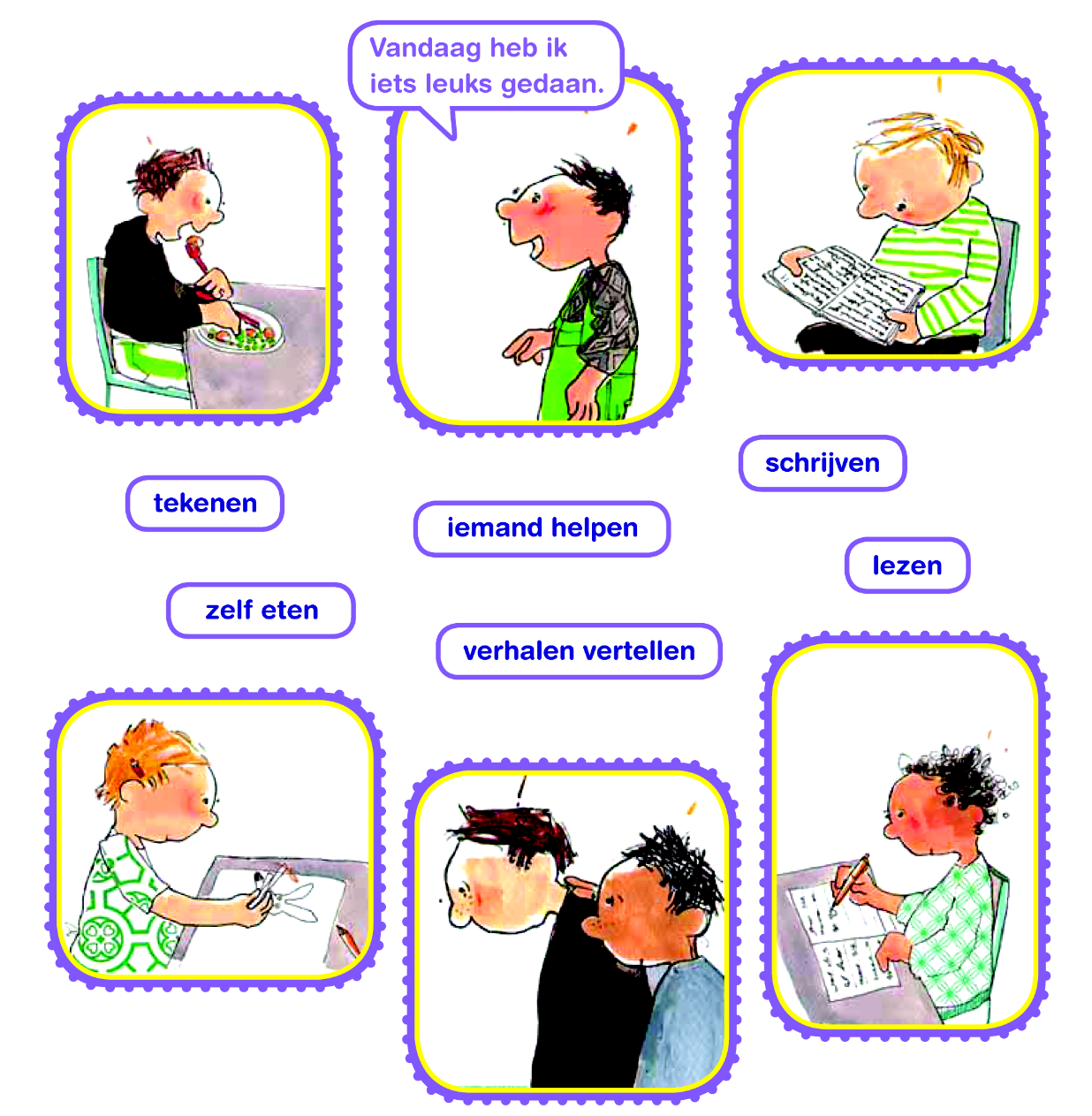 1.3 Later als ik groot ben, wil ik een tijger zijn					- En jij, wat wil jij? Vertel er over.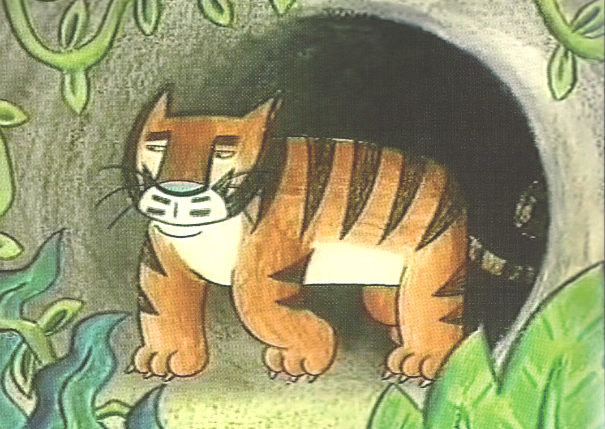 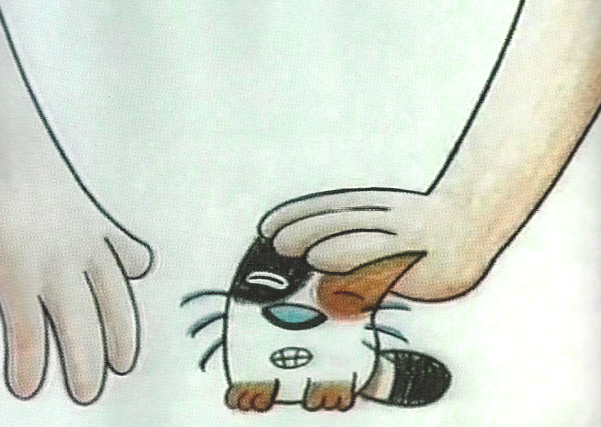 